Avviso di selezione per il conferimento di n. 1 (un) assegno di ricerca di tipologia “post dottorale” dal titolo “Studi propedeutici per la microzonazione sismica” nell’ambito dei Progetti PRIN 2020 MZS ("Mapping seismic site effects at regional and national scale”), MZS ISCHIA (“Microzonazione sismica Livello-III comuni di Casamicciola Terme, Lacco Ameno e Forio”),  NASA4SHA (“Fault segmentation and seismotectonics of active thrust systems: the Northern Apennines and Southern Alps laboratories for new Seismic Hazard Assessments in northern Italy") - Bando 18/2022 - Pubblicato su Sito Istituzionale dell’Ente - Amministrazione Trasparente - Bandi di Concorso)VERBALE N.1Riunione preliminareOMISSISValutazione dei titoli e del colloquioCome previsto all’Art. 9 del bando, il concorso è espletato mediante una valutazione dei titoli ed un colloquio. Il punteggio per la valutazione dei candidati è pari a 100 punti, ripartiti in: 50 punti per la valutazione dei titoli e 50 punti per il colloquio. Possono essere ammessi al colloquio solo i candidati che hanno conseguito nella valutazione dei titoli un punteggio non inferiore a 30/50. Il colloquio si intende superato se il candidato riporta un punteggio non inferiore a 30/50.Valutazione dei titoliLa valutazione dei titoli sarà effettuata prima della valutazione del colloquio, come previsto all’ Art. 9 del bando.Dopo un’attenta valutazione e in conformità a quanto previsto all’Art. 9 del bando, la Commissione, all’unanimità, stabilisce i criteri e le modalità di valutazione per l’assegnazione dei punteggi da attribuire ai titoli secondo gli schemi sotto riportati.Il punteggio relativo alla valutazione dei titoli, per un massimo di 50 punti, verrà così ripartito, in accordo con le tematiche di cui all’Art. 1 del bando:Titoli di studio e altri titoli: max 10 puntiA1. Laurea Specialistica o Magistrale o equivalente:da 106 a 110								2 punti								da 100 a 105								1 puntoA2.  Dottorato in 5	non pertinente							0 punti	parzialmente pertinente						2 punti	pertinente								5 puntiA3. Master, corsi di perfezionamento: 	1 punto per corso, max 3 puntiServizi prestati, funzioni svolte, attività svolta: max 20 puntiB1. Esperienze professionali, 1 punto a semestre, 	     	     	max 10 puntiB2. studi di microzonazione sismica ed elaborati cartografici, utilizzo strumentazione geofisica finalizzata allo studio di effetti di sito e delle liquefazioni sismo-indotte, modellazione geologica dei siti, 1 punto per ogni studio e/o campagna di misure sperimentali eseguita							max 10 puntiPubblicazioni, abstract, atti di convegno: max 20 punti2 punti per pubblicazione a primo nome su riviste JCR1 punto per pubblicazione non primo nome su riviste JCR fino a 5 coautori0.5 punti per pubblicazione non primo nome su riviste JCR con più di 5 coautori0.25 punti  per abstract, atto di convegnoColloquioLa prova orale verrà espletata in videoconferenza, attraverso l’utilizzo di strumenti informatici e digitali, garantendo comunque l’adozione di soluzioni tecniche che assicurino la pubblicità della stessa, l’identificazione dei partecipanti, nonché la sicurezza delle comunicazioni e la loro tracciabilità.Il colloquio verterà sugli argomenti inerenti il progetto di ricerca, come da Art. 9 del bando, sui prodotti della ricerca presentati e sulla conoscenza della lingua inglese. Valutazione del colloquioIl colloquio potrà essere svolto in italiano o in inglese, a scelta del candidato.Per la valutazione del colloquio, la Commissione attribuirà un massimo di 50 punti.Il colloquio si intenderà superato se il candidato avrà ottenuto un punteggio non inferiore a 30/50 e, per coloro che sosterranno il colloquio in italiano, un giudizio sintetico “Positivo” in merito alla conoscenza della lingua inglese tramite una breve discussione su uno dei lavori presentati.La valutazione avverrà sulla base del seguente schema:Al termine della seduta relativa ai colloqui, la Commissione indicherà la votazione riportata dai candidati in tale prova; tale valutazione, sottoscritta dal Presidente e dal Segretario della Commissione, verrà inoltrata tramite PEC di Sezione a tutti i candidati che avranno sostenuto il colloquio.OMISSIS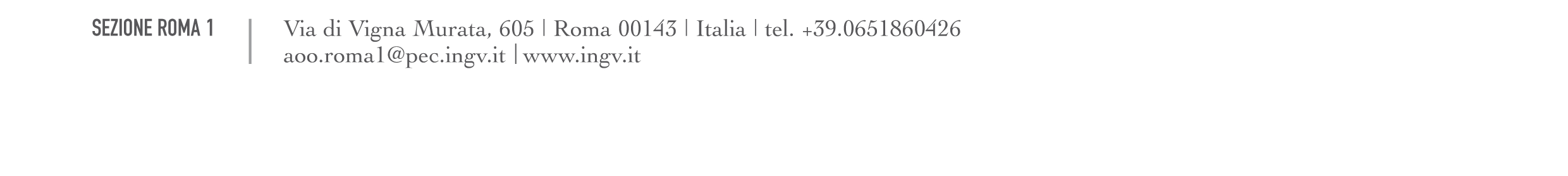 A.Padronanza delle tematiche inerenti il bando:max 30 puntiB.Conoscenza del linguaggio tecnico:max 10 puntiC.Chiarezza espositiva:max 10 punti